Практическое занятие 51. Шар, сфера и их сечения.Постройте три различных сечения шара, воспользовавшись материалом предыдущего занятия.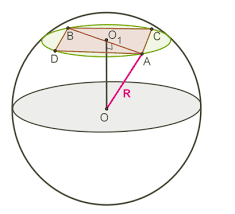 Геометрия10 – 11кл.  Л.С.Атанасян - М.:Просвещение 2019Домашнее задание: п.43-45, №375, №378задания для проверки присылайте на электронную почту: asd20022006@yandex.ru